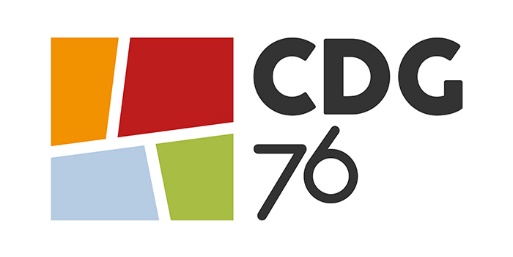 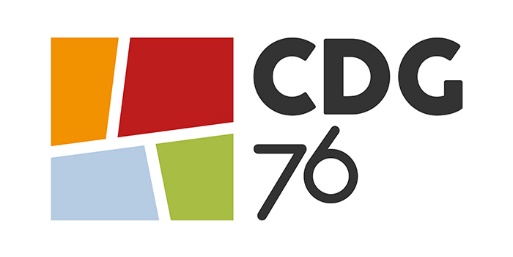 QUESTIONNAIREPROTECTION SOCIALE COMPLEMENTAIRE ,Etat des lieux et attentes des collectivités territoriales en matière de « complémentaire santé » et de « prévoyance » à destination de leurs agents.DATE LIMITE :  VENDREDI 18 FÉVRIER 2022Vous pouvez retourner ce questionnaire : Par mail : amelie.lefevre@cdg76.frPar courrier : CDG 76 – 40 Allée de la Ronce – 76230 ISNEAUVILLEAfin de pouvoir réaliser la mise en concurrence et vous proposer des conventions de participation (contrats groupe) répondant à vos attentes, à un niveau suffisant pour permettre une parfaite mutualisation des risques, gage de stabilité des conditions financières, nous vous remercions du temps que vous voudrez bien consacrer à répondre à cette enquête.A noter que cette enquête n’engage nullement la collectivité à souscrire aux conventions qui seront mises en œuvre par les Centres de Gestion Normands en santé et prévoyance.RISQUE SANTÉFinalité : Apporter un soutien financier de la collectivité aux agents territoriaux qui choisissent de souscrire à des contrats ou règlements destinés à couvrir les frais occasionnés par une maladie, un accident ou une maternité.Votre collectivité participe-t-elle actuellement à la protection sociale complémentaire de ses agents pour le risque « Santé » ? Oui		 NonSi oui, selon quelle procédure ?  Labellisation Convention de participation Proposée par le Centre de Gestion Mise en place par la collectivité Contrat collectif antérieur au décret n° 2011-1474 du 08/11/2011 (sans participation financière) Autre (Préciser) : ……………………………………………………………………………………………….……	Nombre de bénéficiaires de la participation : ……………     Montant mensuel par agent de la participation :   …………     €	Votre collectivité a t- elle instauré une modulation du montant de la participation dans un but d’intérêt social ? Oui, selon le(s) critère(s) suivant(s) : 		 Situation statutaire : …………………………………………………………….………………..………………………………………………………………….…………………………………………………..……… Situation familiale : …………………………………………………………….……………………….…………………………………………………………….……………………………………………………..…… Autre(s) : …………………………………………………………….………………………………..…….…………………………………………………………….……………………………………………………..…… NonA qui est versée la participation ? Aux agents		 Aux organismesVotre collectivité serait-elle susceptible d’adhérer à la convention de participation qu’envisagent de mettre en place par les Centres de Gestion Normands pour le risque « Santé » ? Oui (sous réserve d’être satisfait des résultats de la mise en concurrence) dès la date de prise d’effet de la convention de participation à compter du …/…/…… à la date d’entrée en vigueur de l’obligation de participation le 01/01/2026 NonSouhaitez-vous que certains points particuliers fassent l’objet de la négociation dans le cadre de la mise en concurrence (garanties, options…) ?……………………………………………………………………………………………………………………………..……………….…………………………………………………………………………………………………………………………………..……………….…………………………………………………………………………………………………………………………………..……………….…………………………………………………………………………………………………………………………………..……………….……	Autres observations……………………………………………………………………………………………………………………………..……………….…………………………………………………………………………………………………………………………………..……………….…………………………………………………………………………………………………………………………………..……………….…………………………………………………………………………………………………………………………………..……………….……RISQUE PRÉVOYANCEPrincipe : Apporter un soutien financier de la collectivité aux agents territoriaux qui choisissent de souscrire à des contrats ou règlements destinés à couvrir les risques d'incapacité de travail, d'invalidité, d'inaptitude ou de décès.Votre collectivité participe-t-elle actuellement à la protection sociale complémentaire de ses agents pour le risque « Prévoyance » ? Oui	 NonSi oui, selon quelle procédure ?  Labellisation Convention de participation Proposée par le Centre de Gestion Mise en place par la collectivité Contrat collectif antérieur au décret n° 2011-1474 du 08/11/2011 (sans participation financière) Autre (Préciser) : Nombre de bénéficiaires de la participation : ……………     Montant mensuel par agent de la participation :   …………     €	Votre collectivité a t-elle instauré une modulation du montant de la participation dans un but d’intérêt social ? Oui, selon le(s) critère(s) suivant(s) : 	 Situation statutaire : …………………………………………………………….………………..………………………………………………………………….…………………………………………………..……… Situation familiale : …………………………………………………………….……………………….…………………………………………………………….……………………………………………………..…… Autre(s) : …………………………………………………………….………………………………..…….…………………………………………………………….……………………………………………………..…… NonA qui est versée la participation ? Aux agents		 Aux organismesVotre collectivité serait-elle susceptible d’adhérer à la convention de participation qu’envisagent de mettre en place par les Centres de Gestion Normands pour le risque « Prévoyance » ? Oui (sous réserve d’être satisfait des résultats de la mise en concurrence) dès la date de prise d’effet de la convention de participation à compter du …/…/…… à la date d’entrée en vigueur de l’obligation de participation le 01/01/2025 NonQuel est le sort du régime indemnitaire des agents de votre collectivité :En cas de maladie ordinaire ? Maintenu intégralement Suit le sort du traitement Suspendu dans les conditions suivantes : ……………………………………………………..……….………………………………………………………………………………………………………………………..…………. Autre (préciser) : ........................................................................................................…………………………………………………………………………………………………………………..……………….En cas de congé de longue maladie / maladie de longue durée / grave maladie ? Maintenu intégralement Suit le sort du traitement Suspendu Autre (préciser) : ……………………………………………………………………………………….…………Souhaitez-vous que certains points particuliers fassent l’objet de la négociation dans le cadre de la mise en concurrence (garanties, options…) ?……………………………………………………………………………………………………………………………..……………….…………………………………………………………………………………………………………………………………..……………….…………………………………………………………………………………………………………………………………..……………….…………………………………………………………………………………………………………………………………..……………….……Autres observations……………………………………………………………………………………………………………………………..……………….…………………………………………………………………………………………………………………………………..……………….…………………………………………………………………………………………………………………………………..……………….…………………………………………………………………………………………………………………………………..……………….……Signature de l’autorité territoriale : COLLECTIVITÉ / ÉTABLISSEMENT PUBLIC : 	 ………………………………………………………………………………………………………………………………………………………Nombre d’agents :Titulaires : 	 Stagiaires :	  Contractuels de droit public :	 Contractuels de droit privé :	Retraités :	Personne en charge du dossier : ………………………………………………………………………………………………………Téléphone : ……………………………………………….…..  Email : …………………………………………………………………..